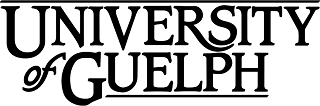 ENVS*2040 Plant Health and the EnvironmentWinter 2018Section(s): C01School of Environmental Sciences Credit Weight: 0.50Version 1.00 - January 08, 2018Course DetailsCalendar DescriptionThis is an interdisciplinary course on the nature and importance of diseases, insects and abiotic stresses on plant productivity and quality. A case history approach will be used to illustrate the biology of plant pests, the principles of pest population management, and related topics.Pre-Requisite(s): Equate(s):Course DescriptionBIOL*1040 or (2 of BIOL*1050, BIOL*1070, BIOL*1080, BIOL*1090) ENVB*2040Plant Health and the Environment begins with an overview about how important plants are for humans and the environment. It then focuses on how of different pests and diseases can cause major problems not only for the environment per se, but also for our lives and society. It discusses this in a historical and modern context. Using different case studies, we cover a vast array of local and global pest problems, and discuss the challenges associated with control and management methods.TimetableRoom 2529 Richards Building (RICH)Mondays, Wednesdays, Fridays 9:30 AM – 10:20 AMFinal ExamMonday April 9, 2017. 11:30 AM - 01:30 PM. Location TBD.Instructional SupportInstructor(s)Simone Haerri Email: Telephone: Office:Office Hours:shaerri@uoguelph.ca+1-519-824-4120  x56681Bovey Building (ECBL) Room 2216Thursdays 10:00 AM - 12:00 NOON. Or see the instructor after class or contact her via email to set up an appointment.Teaching Assistant(s)Teaching Assistant: Email:Office Hours:Teaching Assistant: Email:Office Hours:Moez Valliani mvallian@uoguelph.caPlease contact Moez via email to set up an appointment.Lilieth Ives lives@uoguelph.caPlease contact Lilieth via email to set up an appointment.Learning ResourcesRecommended Resources(s)Top Hat (Software)https://app.tophat.com/e/052447We will be using the Top Hat (www.tophat.com) classroom response system in class. You will be able to submit answers to in-class questions using Apple or Android smartphones and tablets, laptops, or through text message. As cell coverage can be spotty on campus, I recommend connecting through the University of Guelph's wifi.Top Hat allows us to provide a more engaging and interactive environment, that ultimately helps your learning and boosts your understanding of core concepts. It also allows us to get immediate feedback from you and allows us to adjust the course content accordingly.You can visit the Top Hat Overview (https://success.tophat.com/s/article/Student-Top-Hat- Overview-and-Getting-Started-Guide) within the Top Hat Success Center which outlines how you will register for a Top Hat account, as well as providing a brief overview to get you up and running on the system.An email invitation will be sent to you by email, but if don’t receive this email, you can register by simply visiting our course website: https://app.tophat.com/e/052447Note: our Course Join Code is 052447Unfortunately, Top Hat requires a paid subscription, and a full breakdown of all subscription options available can be found here: www.tophat.com/pricing. Therefore, Top Hat is not manadatory to pass this course and participation is rewarded by bonus marks. However, I strongly recomment the use of Top Hat to facilitate our communication, to increase your learning experience and ultimately to result in a higher grade.Should you require assistance with Top Hat at any time, due to the fact that they requirespecific user information to troubleshoot these issues, please contact their Support Team directly by way of email (support@tophat.com), the in app support button, or by calling 1-888- 663-5491.Additional Resources(s)CourseLink (Website)https://courselink.uoguelph.caThe instructors will post announcements, hand-outs, slides from lectures and other material that will enhance your understanding of the course content on CourseLink. All course materials made available through CourseLink and all items covered in class are considered required, unless the instructor explicitly indicates otherwise. Please check the CourseLink site at least once a day.Learning OutcomesCourse Learning OutcomesBy the end of this course, you should be able to:To value the importance of plants for our society by analyzing the historical and current significance of pest and plant-disease related issues.To summarize life histories of selected disease pathogens and insect pests and evaluate their significance in horticultural, agricultural and forestry environments.To examine the challenges faced and methods used in the management of plant pathogens and pests.To critically evaluate scientific literature regarding plant-related issues and to effectively construct and communicate a personal fact-based argument.BSc (Env) Program Learning OutcomesSuccessfully completing this course will contribute to the following:Teaching and Learning ActivitiesLectureWeek 1 and Week 2 Topic(s):General importance of plantsThis includes topics such as biofuels, climate change, wetlands, erosion, food security, etc.Week 3Topic(s):Insects as pestsThis includes a general discussion about insects as pests and some basic entomology.Week 4Topic(s):Pest managementThis includes an introduction to IPM and a discussion about pesticide resistance.Week 5 to Week 7Topic(s):Pest case studiesThe pest discussed are subject to change. Some possible candidates are Emerald Ash Borer, Asian Longhorned Beetle, Mountain Pine Beetle, Spotted Winged Drosophila and Colorado Potato Beetle.Week 8 to Week 10Topic(s):Plant disease case studyThe diseases discussed are subject to change. Some possible candidates are Crowngall, Late blight of potato, Ergot of rye, South American leaf blight, Coffee rust and Fairy ring.Week 11Topic(s):Abiotic disorders in plants, weeds and parasitic plantsWeek 12 Topic(s):Wrap-upAssessmentsMarking Schemes & DistributionsAssessment DetailsCase study (20.00%) Date: Sun, Feb 11Midterm Examination (25.00%)Date: Fri, Mar 2, During regular class time and regular class location.Critical Thinking Essay (25.00%) Date: Sun, Mar 25You are invited to submit an outline of your essay by March 11, 2018 to receive some preliminary feedback.Final Examination (30.00%)Date: Mon, Apr 9, 11:30 AM - 1:30 PMThe final exam will cover all material presented in the course after the midterm examination.Top Hat Questions (0.00%)You can gain up to 2.5% bonus marks by answering top hat questions in-and out of classCourse StatementsGradingAssignments are to be submitted online via CourseLink before midnight on the due date. Assignments handed-in late, for which an extension has not been granted ahead of time, will lose 10% of the total marks for every day (or part thereof) that it is late. If you require an extension on an assignment, you must have a valid reason and contact Dr. Härri in advance of the due date.Throughout the semester, you will have a chance to obtain a maximum of 2.5 bonus marks by answering Top Hat questions and discussion topics that are randomly dispersed throughout lectures and sometimes assigned to you after class. For the Top Hat questions, the grade will be a combination of participating and answering questions correctly. You can follow your Top Hatgrade in your Top Hat gradebook. The final grade will be transferred to CourseLink at the end of the semester. You will receive the full 5 bonus marks when obtaining a Top Hat grade of 85% or higher (i.e I “gift” you 25%). For a grade below 85%, the bonus marks will be adjusted accordingly (i.e a 70% will be a 95%, resulting in 0.95*2.5 = 2.375 bonus marks).In addition, you can obtain 0.25 bonus marks for handing in a well-written and complete summary after a lecture (the day of) that can be shared with the rest of the class. This bonus cannot exceed 2.5 marks (10 summaries) and is only applied if your course grade without this bonus exceeds 50%.Group workThis course encourages group work and collaborative problem solving for the in-class top hat questions. Group work for marked assignments is not permitted.Recording of lecturesElectronic recording of classes is expressly forbidden without consent of the instructor. When recordings are permitted they are solely for the use of the authorized student and may not be reproduced, or transmitted to others, without the express written consent of the instructor.University StatementsEmail CommunicationAs per university regulations, all students are required to check their e-mail account regularly: e- mail is the official route of communication between the University and its students.When You Cannot Meet a Course RequirementWhen you find yourself unable to meet an in-course requirement because of illness or compassionate reasons please advise the course instructor (or designated person, such as a teaching assistant) in writing, with your name, id#, and e-mail contact. The regulations and procedures for Academic Consideration are detailed in the Undergraduate Calendar.Drop DateCourses that are one semester long must be dropped by the end of the fortieth class day; two- semester courses must be dropped by the last day of the add period in the second semester. The regulations and procedures for Dropping Courses are available in the Undergraduate Calendar.Copies of Out-of-class AssignmentsKeep paper and/or other reliable back-up copies of all out-of-class assignments: you may be asked to resubmit work at any time.AccessibilityThe University promotes the full participation of students who experience disabilities in their academic programs. To that end, the provision of academic accommodation is a shared responsibility between the University and the student.When accommodations are needed, the student is required to first register with Student Accessibility Services (SAS). Documentation to substantiate the existence of a disability is required, however, interim accommodations may be possible while that process is underway.Accommodations are available for both permanent and temporary disabilities. It should be noted that common illnesses such as a cold or the flu do not constitute a disability.Use of the SAS Exam Centre requires students to book their exams at least 7 days in advance, and not later than the 40th Class Day.More information: www.uoguelph.ca/sasAcademic MisconductThe University of Guelph is committed to upholding the highest standards of academic integrity and it is the responsibility of all members of the University community – faculty, staff, and students – to be aware of what constitutes academic misconduct and to do as much as possible to prevent academic offences from occurring. University of Guelph students have the responsibility of abiding by the University's policy on academic misconduct regardless of their location of study; faculty, staff and students have the responsibility of supporting an environment that discourages misconduct. Students need to remain aware that instructors have access to and the right to use electronic and other means of detection.Please note: Whether or not a student intended to commit academic misconduct is not relevant for a finding of guilt. Hurried or careless submission of assignments does not excuse students from responsibility for verifying the academic integrity of their work before submitting it.Students who are in any doubt as to whether an action on their part could be construed as an academic offence should consult with a faculty member or faculty advisor.The Academic Misconduct Policy is detailed in the Undergraduate Calendar.Recording of MaterialsPresentations which are made in relation to course work—including lectures—cannot be recorded or copied without the permission of the presenter, whether the instructor, a classmate or guest lecturer. Material recorded with permission is restricted to use for that course unless further permission is granted.ResourcesThe Academic Calendars are the source of information about the University of Guelph’s procedures, policies and regulations which apply to undergraduate, graduate and diploma programs.8.8 ResourcesThe Academic Calendars are the source of information about the University of Guelph’s procedures, policies and regulations which apply to undergraduate, graduate and diploma programs.#	Outcome Set NameCourse Learning Outcome1	Discover relationships within and between biotic and abiotic components of environments and their significance, by building from inventory and classification to experimentation and analysis.1	Discover relationships within and between biotic and abiotic components of environments and their significance, by building from inventory and classification to experimentation and analysis.1, 2, 3, 42	Evaluate multiple solutions to various environmental and scientific questions and assess potential outcomes to justify optimal and ethical solutions.2	Evaluate multiple solutions to various environmental and scientific questions and assess potential outcomes to justify optimal and ethical solutions.1, 3, 44	Choose and utilize appropriate quantitative and qualitative methods to analyze and interpret environmental data.4	Choose and utilize appropriate quantitative and qualitative methods to analyze and interpret environmental data.45	Demonstrate the ability to find and critically evaluate information within5	Demonstrate the ability to find and critically evaluate information within1, 2, 3, 4#Outcome Set NameCourse Learning Outcomediverse contexts, including scientific, technical, and popular formats.6Effectively communicate ideas and information in graphic, oral and written formats, while demonstrating fluency in the terminology of environmental sciences.47Apply the scientific process and demonstrate an understanding of its value and limitations across a spectrum of academic activities, from the practical to the philosophical.2, 3, 48Develop an appreciation for the historical evolution of environmental issues and associated changes in analytical and field techniques.1, 2, 3, 49Apply existing knowledge and understanding to unfamiliar scenarios and environments.1, 2, 3, 410Demonstrate personal and professional integrity by respecting diverse points of view. This can be achieved through discussions, teamwork, and debates.1, 2, 3, 4NameScheme A (%)Case study20.00Midterm Examination25.00Critical Thinking Essay25.00Final Examination30.00Total100.00